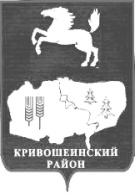 АДМИНИСТРАЦИЯ КРИВОШЕИНСКОГО РАЙОНА ПОСТАНОВЛЕНИЕ      от	10.12.2015					  		                     № 412О внесении изменений в постановление Администрации Кривошеинского 
района от 11.12.2013 № 908 В соответствии со ст. 38 Федерального закона от 05.04.2013 № 44-ФЗ «О контрактной системе в сфере закупок товаров, работ, услуг для обеспечения государственных и муниципальных нужд», кадровыми изменениями в Администрации Кривошеинского районаПостановляю: 1. Вывести из состава Контрактной службы по закупкам Администрации Кривошеинского района:- руководителя контрактной службы Архипова Алексея Михайловича; - члена контрактной службы Иванова Бориса Семеновича.2. Ввести в состав Контрактной службы по закупкам Администрации Кривошеинского района руководителем контрактной службы: - Салькова Юрия Юрьевича, заместителя Главы муниципального образования по экономическим вопросам, реальному сектору экономики и инновациям. 3. В приложении к постановлению Администрации Кривошеинского 
района от 11.12.2013 № 908 «О создании контрактной службы в
 Администрации Кривошеинского района» слова «Архипов А.М.» заменить словами «Сальков Ю.Ю.»4.    Настоящее постановление вступает в силу с даты его подписания.5. Настоящее постановление разместить в Сборнике нормативных актов Администрации Кривошеинского района и опубликовать на сайте Администрации Кривошеинского района в информационно-телекоммуникационной  сети «Интернет».6.   Контроль за исполнением настоящего постановления оставляю за собой.Глава Кривошеинского  района                                                                       С.А.Тайлашев(Глава Администрации)Исп .Шабарова Е.В.Направлено: прокуратура, библиотека, Архипов, Сальков, Шабарова